2019年度第4回JBAC製造業部会配布資料（2020.3.6）JICA産業界のニーズに応えるための職業訓練の質向上プロジェクト（JICA/TVETプロジェクト）からのお知らせ当プロジェクトでは、カンボジア労働職業訓練省（MLVT）傘下の職業訓練校3校（NPIC / NTTI / PPI）を対象校として、電気分野・短大レベルの訓練内容の改善を通じた技術者の育成に取り組んでいます。JBAC会員企業の皆様へ特にお知らせをしたい当面のイベント等は、以下のとおりです。１．従業員向けの電気分野の有料技術セミナー：FAセンサ技術内容：工場では、生産性を高めるために多くのセンサが使用されています。検出体により使用されるセンサは様々です。本セミナーでは、製造現場で使用される標準的なセンサーの原理、特性、使用法、調整について実習・実験を通して習得します。使用センサ：光電センサ、光ファイバーセンサ、近接センサ、変位センサ等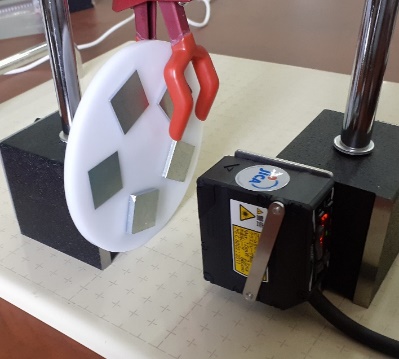 日時：5月26日（火）、27日（水）、28日（木）　9時～16時場所：NPIC　JICA　training room (GF)料金：1名当たり＄70～＄100（参加人数により変動）定員：20名　（※）詳細は別紙をご覧ください。（※）参加ご希望の場合は、齋藤（saitokkj@gmail.com)までご返信ください。２．パイロット職業訓練校3校（プノンペン）への求人・インターンシップ募集の連絡先（※）連絡をとる場合は、まずは電話もしくは電話に付随するTelegramでコンタクトされると効果的です。　＜NPIC: National Polytechnic Institute of Cambodia＞    1. Mr. Sun Sonimol　/　TEL:078821112　/　Email:sonimulsun@gmail.com　＜NTTI: National Technical Training Institute＞    1. Ms. Duong Chanthea (Staff of Dept. of Research and Statistics)/　TEL: 012900951　/　Email: chanthea951@gmail.com    2. Mr. Mornh Samnang　(Staff of Dept. of Electrical and Electronic Engineering)/　TEL: 017972947　/　Email: samnang.mornh@gmail.com　＜PPI: Preah Kossomak Polytechnic Institute＞1. Mr. Chhim Phansochetra　/　TEL: 012413151 2. Mr. Ros Raksa　/　TEL: 098456098　/　Email:panithros@yahoo.com3. Mr. Nguon Vutthet　 /　TEL: 012883358３．報告事項１）当プロジェクトの活動     ・ 富士電機様でのフィードバック制御に関する本邦研修（2019年12月10日～24日）     ・ 従業員向けの電気分野の有料技術セミナー・電気工事（2019年12月17日～19日）     ・ 従業員向けの電気分野の有料技術セミナー・PLCプログラミング（2020年1月28日～30日）　※当プロジェクトホームページ：https://www.jica.go.jp/project/cambodia/018/index.html２）SESPP事業（技能評価システム移転促進事業）     ・ 電気系保全3級の技能評価技法研修、技能評価トライアル（2019年12月2日～6日）     ・ 電気工事の技術指導研修、競技トライアル、デモンストレーション（2019年12月16日～20日）     ・ 官民合同委員会（2019年12月24日）​　※詳細は、J-Skills News（別添）やホームページ（http://sespp.mhlw.go.jp）をご覧ください。３）2020年の労働職業訓練行政の実施計画（労働職業訓練省の公表情報より）　　・ 「労働職業訓練の発展のための戦略計画2019-2023」の5つの戦略は、①労働条件を発展させ、　　 労使関係と調和する、②TVETシステムを現代化する、③国内及び海外の雇用機会を維持・拡大　　　 する、④社会保障基金を発展させる、⑤政策の実行を支援するサービスを強化する　　・ 首相による工場の訪問、関係省庁が合同しての事業場の視察・検査、在職者の能力向上の支援、　　 若者等の求職者の支援、労働者の健康確保や退職給付等のための社会保障の検討等を実施　　・ 労働行政に携わる職員の能力向上、労働紛争の円滑な解決に向けた取組、関係者とより調和した       最低賃金の決定メカニズムも検討・実施　　・ カンボジア経済の直面する課題（新型コロナウィルス、EUのEBA一部停止を含む）への対応策として、     経済の多様化、祝日の削減、事業場の視察・検査等を実施・推進※労働職業訓練省ホームページ（クメール語）：http://www.mlvt.gov.kh４．今後の予定（2020年）　　　3月26日：当プロジェクトの第4回（最終）合同調整委員会　　　5月中下旬：産業界とのワークショップ（職業訓練校、卒業生に対する満足度・期待の把握等）　　　6月15日・16日：全国TVETデー（労働職業訓練省）　　　7月21日-31日：第13回ASEAN技能競技大会（シンガポール）　　　9月27日：当プロジェクトの最終日　　　10月末-11月初：全国就職フェア（国家雇用機構）以　上